                                                                     Annaberg, im Februar 2023Anmeldungen für „Unverbindliche Übungen“ an der MS-Annaberg für das Schuljahr 2023/24 bzw. eventuell gewünschte Abmeldung vom ReligionsunterrichtIch melde meinen Sohn/ meine Tochter ………………………………………zu folgenden geplanten Unverbindlichen Übungen (UÜ) an:(UÜ können tatsächlich nur gehalten werden, wenn es organisatorisch möglich ist, und die Stundenzuteilungen von der Bildungsdirektion Salzburg erfolgen):Gewünschte Unverbindliche Übung bitte ankreuzen:Religion ist für Schülerinnen/Schüler, die einer gesetzlichen anerkannten Kirche oder Religionsgemeinschaft angehören, Pflichtgegenstand.Gemäß § 1 Absatz 2 des Religionsunterrichtsgesetzes können Erziehungsberechtigte ihre Tochter/ihren Sohn von der Teilnahme am Religionsunterricht abmelden.        Meine Tochter/mein Sohn………………………………………… wird vom Besuch des                                           Religionsunterrichts im Schuljahr 2023/24                                                 (bitte Zutreffendes ankreuzen)Ort, Datum: …………………………………        Unterschrift: …………………………………..   MITTELSCHULE ANNABERG                                                                         Schulleiter:Schulkennzahl: 502052                                                                                                            DMS Schiefer RobertAnnaberg 81                                                                                                                              Tel.: 06463 8110 -115524 Annaberg                                                                                                                                   0664 1672824     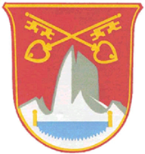                          www.ms-annaberg.at                                                                        mailto: direktion@nms-annaberg.salzburg.atFußball Schülerliga abgemeldet